Patient comments: F & F feedback - want to pass on Heartfelt thanks for treatment received following a recent diagnosis - can't praise surgery enough all gps/ nurses and receptionists.Thank you, card - thanks so much for all you have done - you have helped us keep us fit.F&F feedback - nurse Sandra was excellent with my dad - thank you.F& F feedback - thank you very much to the receptionist Cheryl she was very helpful.F& F feedback - Ask my gp - can you not send link via email rather than phone not everyone as a smart phone and also it should be open later to log call with gp.community link worker emailed to say she had just seen a patient to says the gp (Gupta) she saw was absolutely amazing - she feels she has turned a corner, extremely grateful for all the staff involved with her care.Thank you, card - thanks for the help with my dad over the last 3 years.Thank you, card - thank you both Rachel and Clare so much for helping above and beyond - you have been professional and a credit to the practice.F & F feedback - very impressed with the flu clinic - organised, very quick and a great service.F & F feedback - always helpful, very satisfied and you feel like family.F & F feedback - big thank you to all surgery staff - great service.F & F feedback - big thank you to Dawn - been brilliant.F & F feedback - excellent service as always - flu clinic has run very smoothly.F & F feedback - Clare went above and beyond trying to gain information for me, she really went out of her way - thank you.F & F feedback - doctor Musarraf was a really good with my children - what a lovely doctor.Patient rang practice to pass on thanks -very happy with service logged an ask my gp got a call for face to face - Diane who she saw sent her straight up to the hospital and she was all sorted in a few hours - cant thank the practice enough - she understand there is a lot of negativity with the NHS and felt she needed to thanks us for all the hard work we do.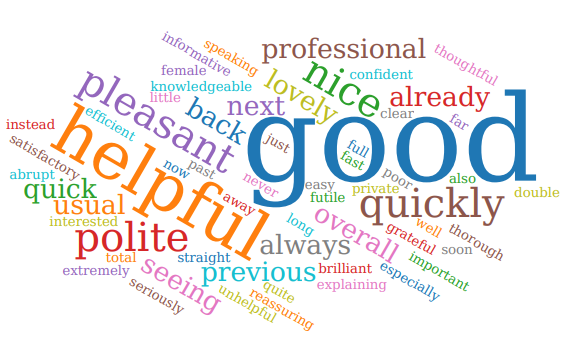 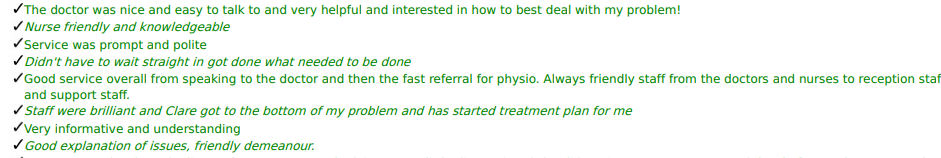 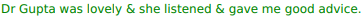 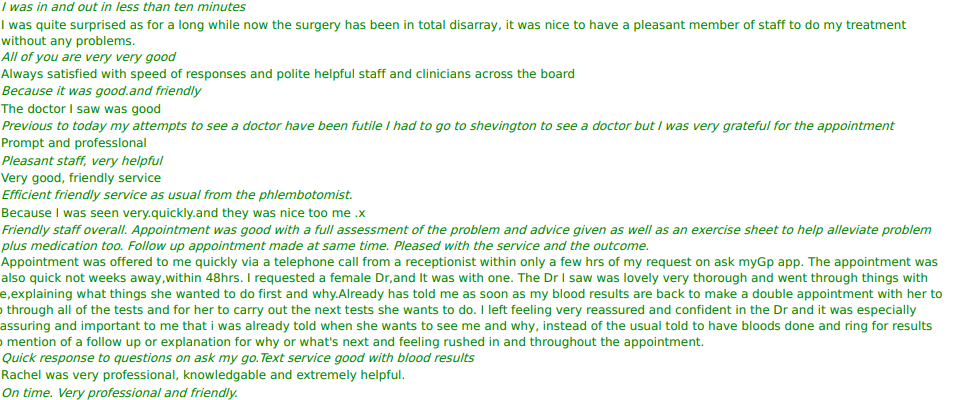 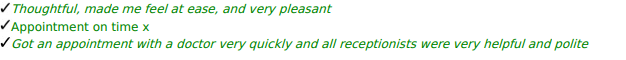 